2nd Grade – Activity 3Hi students! Are you ok?!Hoje vocês irão aprender e revisar brincando. Que tal?! 1. Segue uma lista de palavras/ideas para vocês brincarem de mímica. 	*Você pode usar outras palavras se quiser!!!Agora, vamos praticar o alfabeto! Assista o vídeo e repita o alfabeto em voz alta quantas vezes quiser:https://www.youtube.com/watch?v=Pw0Iak_OUE0Esperam que tenham gostado.  Já que as letras do alfabeto estão super treinadas é hora de “Hangman” (jogo da forca). Use as palavras usadas na mímica ou as outras sugestões:APPLE – CAT – DOG – PET – HOUSE – GRANDMA – MARKET – YELLOW – BOOK – TEACHER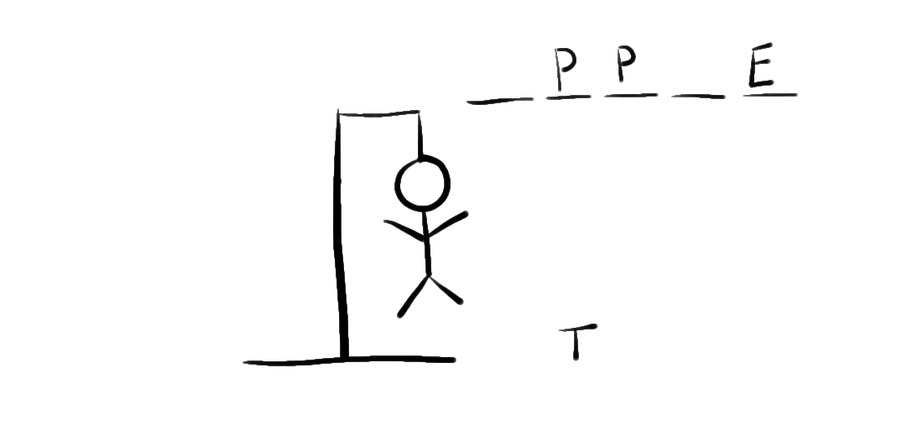 Kisses, teachers Manoela e Fernanda! 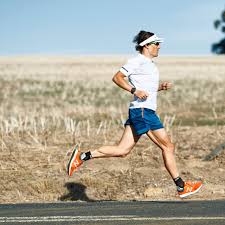 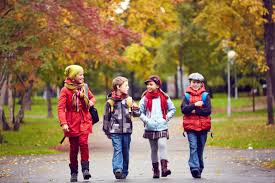 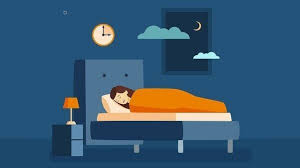 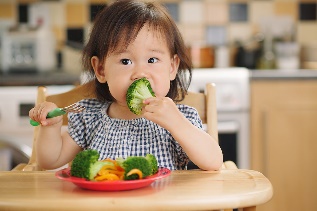 RUNWALKRIDE A BIKESLEEPEAT